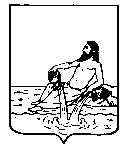 ВЕЛИКОУСТЮГСКАЯ ДУМАВЕЛИКОУСТЮГСКОГО МУНИЦИПАЛЬНОГО РАЙОНАР Е Ш Е Н И Е   от         28.05.2021           №   28                  ___________________________________________________________________________                   ______________________г. Великий УстюгО внесении изменений в прогнозныйплан приватизации  муниципальногоимущества на 2021 годВ соответствии с Федеральным законом от 21.12.2001 № 178-ФЗ «О приватизации государственного и муниципального имущества», Положением о порядке управления и распоряжения имуществом, находящимся в собственности Великоустюгского муниципального района, утверждённым решением Великоустюгской Думы от 27.02.2009 № 25, статьёй 21 Устава Великоустюгского муниципального района, Великоустюгская Дума РЕШИЛА:1.  Внести в прогнозный план приватизации муниципального имущества на 2021 год, утверждённый решением Великоустюгской Думы от 25.12.2020 № 72 «О прогнозном плане приватизации муниципального имущества на 2021 год» следующие изменения:1.1.  Дополнить план пунктами 7, 8 следующего содержания:1.2. В строке «ИТОГО» плана цифру «18 950 000,00» заменить цифрой           «19 900 000,00».2. Настоящее решение вступает в силу после официального опубликования.Глава Великоустюгского муниципального района                                                                А.В. Кузьмин7Здание дизельной установки с земельным участком, расположенное по адресу: Вологодская область, Великоустюгский район, г. Красавино,  проспект Советский, д. 148-аЗдание одноэтажное в кирпичном  исполнении, общей площадью 333,8 кв.м. Коммуникации отсутствуют.Год постройки – 1958.Кадастровый номер 35:10:0202001:58.Земельный участок общей площадью 3907 кв. м. Категория земель: земли населенных пунктов, разрешенное использование: объекты инженерной инфраструктуры. Кадастровый номер 35:10:0202001:209.Аукцион с открытой формой подачи предложений о цене3-4 квартал 2021 г.800 0008Нежилое помещение, расположенное в здании по адресу: Вологодская обл., р-н Великоустюгский, п. Северный, ул. Спортивная, д. 8, кв. 1Площадь 40,6 кв. м. Стены щитовые, отопление печное.Год постройки – 1953.Кадастровый номер 35:10:0404007:61.Аукцион с открытой формой подачи предложений о цене3-4 квартал 2021 г.150 000